Name(s)_______________________________________________ Period ______ Date ___________________Challenge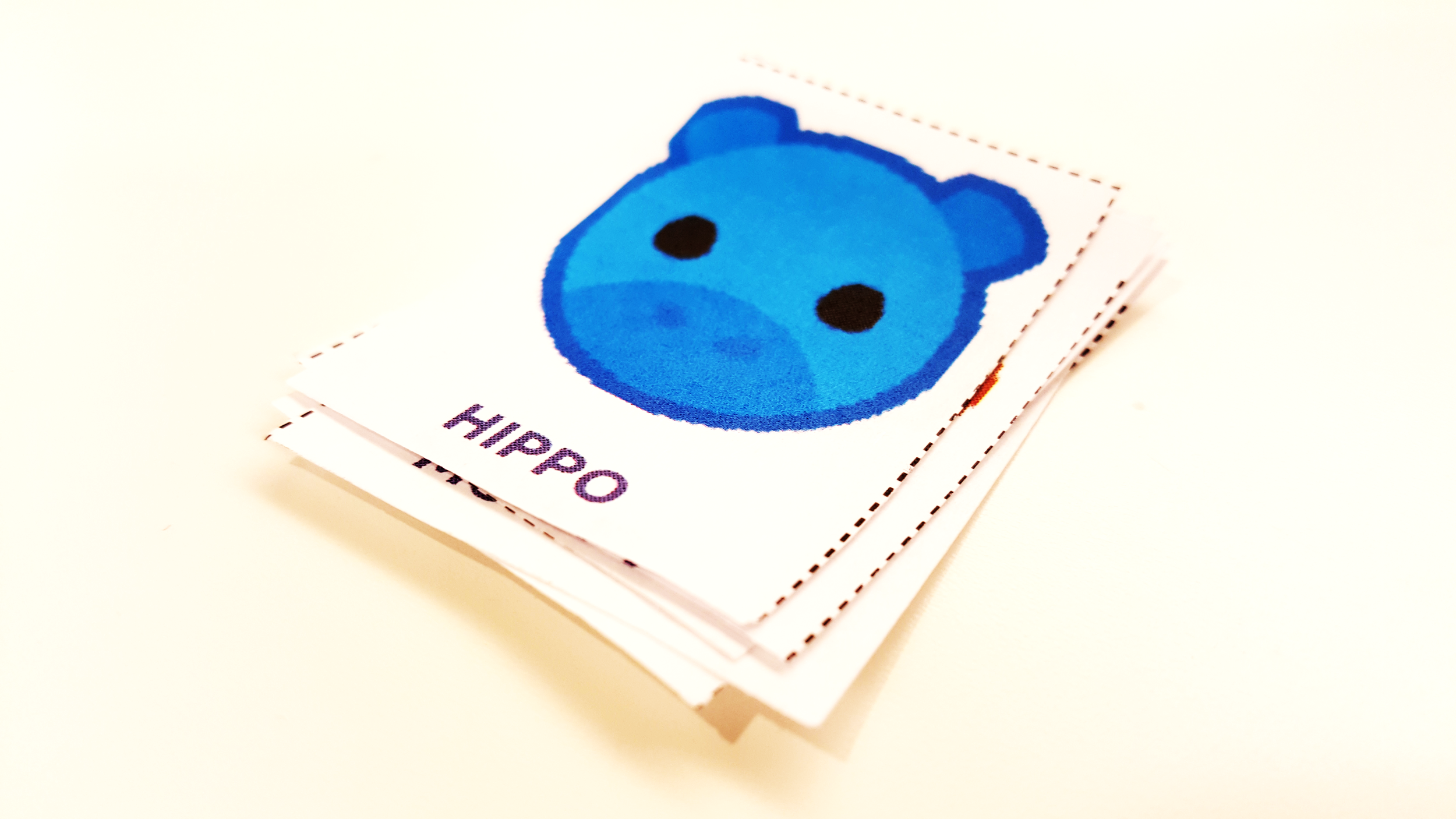 You need to create rules that let you represent any word you want using a single stack of cards. Another person should be able to use the rules you write on this activity guide to read the words represented by your stack of cards without talking to you. How to Make a StackPlace cards in a single neat stack, all face up and in the same direction. The first card should be on top.Representing LettersWrite how each letter will be represented below. Your Rules:____________________________________________________________________________________________________________________________________________________________Make Your MessageChoose a word and make a stack of cards that uses your rules to represent that word. Leave it next to this activity guide and then switch with another group to see if you can decode their message.Activity Guide - Representing Information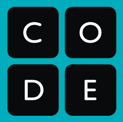 A: _____________J: _____________S: _____________B: _____________K: _____________T: _____________C: _____________L: _____________U: _____________D: _____________M: _____________V: _____________E: _____________N: _____________W: _____________F: _____________O: _____________X: _____________G: _____________P: _____________Y: _____________H: _____________Q: _____________Z: _____________I: _____________R: _____________